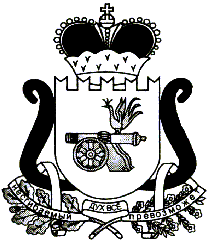 АДМИНИСТРАЦИЯ   МУНИЦИПАЛЬНОГО ОБРАЗОВАНИЯ«ЕЛЬНИНСКИЙ  РАЙОН» СМОЛЕНСКОЙ ОБЛАСТИП О С Т А Н О В Л Е Н И Е от 06.05.2024 № 245г. ЕльняОб утверждении Регламента реализации полномочий главного администратора доходов областного бюджета  по взысканию дебиторской задолженности по платежам в бюджет, пеням и штрафам по ним, начисляемым административной комиссией муниципального образования «Ельнинский район» Смоленской областиВ соответствии со статьей 160.1 Бюджетного кодекса Российской Федерации, Приказом Министерства финансов Российской Федерации от 18.11.2022 № 172н «Об утверждении общих требований к регламенту реализации полномочий администратора доходов бюджета по взысканию дебиторской задолженности по платежам в бюджет, пеням и штрафам по ним», в целях повышения эффективности работы с просроченной дебиторской задолженностью и принятию своевременных мер по ее взысканию, Администрация муниципального образования «Ельнинский район» Смоленской областип о с т а н о в л я е т:1. Утвердить Регламент реализации полномочий главного администратора доходов областного бюджета  по взысканию дебиторской задолженности по платежам в бюджет, пеням и штрафам по ним, начисляемым административной комиссией муниципального образования «Ельнинский район» Смоленской области согласно приложению.2. Настоящее постановление вступает в законную силу с момента официального опубликования путем размещения на официальном сайте Администрации муниципального образования «Ельнинский район» Смоленской области в информационно-телекомуникационной сети «Интернет».3. Контроль за исполнением настоящего постановления возложить на заместителя Главы муниципального образования «Ельнинский район» Смоленской области С.В. Кизунову.Глава муниципального образования «Ельнинский район» Смоленской области 				Н.Д. МищенковПриложение к постановлению Администрациимуниципального образования «Ельнинский район» Смоленской областиот 06.05.2024 № 245Регламент реализации полномочий главного администратора доходов областного  бюджета  по взысканию дебиторской задолженности по платежам в бюджет, пеням и штрафам по ним, начисляемым административной комиссией муниципального образования «Ельнинский район» Смоленской областиРаздел 1. Общие положения1.1. Настоящий Регламент разработан в целях реализации комплекса мер, направленных на улучшение качества администрирования доходов областного бюджета, сокращение просроченной дебиторской задолженности и принятия своевременных мер по ее взысканию, а также усиление контроля за поступлением неналоговых доходов, администрируемых административной комиссией муниципального образования «Ельнинский район» Смоленской области (далее по тексту - Комиссия). 1.2. Регламент устанавливает перечень мероприятий по реализации полномочий, направленных на взыскание дебиторской задолженности по доходам по видам платежей. 1.3. Понятия и определения, используемые в настоящем Регламенте, понимаются в значении, используемом законодательством Российской Федерации, если иное прямо не оговорено в настоящем Регламенте.1.4. В целях настоящего Регламента используются следующие основные понятия:- просроченная задолженность – суммарный объем не исполненных должником в установленный срок денежных обязательств, по которым истек сроких погашения, и обязанность по уплате которых возникла вследствие неисполнения или ненадлежащего исполнения обязательства перед кредитором, в том числе в результате неправомерного удержания денежных средств, уклонение от их возврата, иной просрочки в их уплате либо неосновательного получения или сбережения за счет другого лица, включая суммы неустойки (штрафов, пеней), и процентов, начисленных за просрочку исполнения обязательств, если иное не установлено федеральным законом; - должник – физическое лицо, в том числе индивидуальный предприниматель, или юридическое лицо, не исполнившее денежное или иное обязательство в срок, установленный соответствующим законом или нормативно-правовым актом;Раздел 2. Мероприятия по недопущению образования просроченной дебиторской задолженности по доходам2.1. Ведущий специалист – ответственный секретарь административной комиссии муниципального образования «Ельнинский район» Смоленской области (далее ведущий специалист – ответственный секретарь административной комиссии):2.1.1. Осуществляет контроль за правильностью исчисления, полнотой и своевременностью осуществления платежей в областной бюджет, пеням и штрафам по ним по закрепленным источникам доходов областного бюджета за Администрацией муниципального образования «Ельнинский район» Смоленской области как за администратором доходов областного бюджета, в том числе:- за фактическим зачислением платежей в областной  бюджет в размерах и сроки, установленные законодательством Российской Федерации; - за погашением начислений соответствующими платежами, являющимися источниками формирования доходов областного бюджета, в Государственной информационной системе о государственных и муниципальных платежах, предусмотренной статьей 21.3 Федерального закона от 27 июля 2010 года N 210-ФЗ «Об организации предоставления государственных и муниципальных услуг» (далее - ГИС ГМП); - за своевременным составлением первичных учетных документов, обосновывающих возникновение дебиторской задолженности или оформляющих операции по ее увеличению (уменьшению), а также своевременным их отражением в бюджетном учете; 2.1.2. Проводит не реже одного раза в год инвентаризацию расчетов с должниками, включая сверку данных по доходам в местный бюджет на основании информации, отраженной в ГИС ГМП, в том числе в целях оценки ожидаемых результатов работы по взысканию дебиторской задолженности по доходам, признания дебиторской задолженности сомнительной;	2.1.3. Проводит мониторинг финансового (платежного) состояния должников, в том числе при проведении мероприятий по инвентаризации на предмет: - наличия сведений о взыскании с должника денежных средств в рамках исполнительного производства; - наличия сведений о возбуждении в отношении должника дела о банкротстве; 2.1.4. Своевременно принимает решение о признании безнадежной (сомнительной) к взысканию задолженности по платежам в местный бюджет и о ее списании; 2.1.5. проводит иные мероприятия в целях недопущения образования просроченной дебиторской задолженности по доходам, выявления факторов, влияющих на образование просроченной дебиторской задолженности по доходам.Раздел 3. Мероприятия по урегулированию дебиторской задолженности по доходам в досудебном порядке3.1. Мероприятия по урегулированию дебиторской задолженности по доходам в досудебном порядке (со дня истечения срока уплаты соответствующего платежа в областной бюджет (пеней, штрафов) до начала работы по их принудительному взысканию) включают в себя:- направление требование должнику о погашении задолженности; - направление претензии должнику о погашении задолженности в досудебном порядке; 3.2. Требование (претензия) об имеющейся просроченной дебиторской задолженности направляется в адрес должника по почте заказным письмом или в ином порядке, установленном законодательством Российской Федерации. 3.3. В требовании (претензии) указываются: - наименование должника; - наименование и реквизиты документа, являющегося основанием для начисления суммы, подлежащей уплате должником; - период образования просрочки внесения платы;- сумма просроченной дебиторской задолженности по платежам, пени; - сумма штрафных санкций (при их наличии); - предложение оплатить просроченную дебиторскую задолженность в добровольном порядке в срок, установленный требованием (претензией); - реквизиты для перечисления просроченной дебиторской задолженности;- информация об ответственном исполнителе, подготовившем требование (претензию) об уплате просроченной дебиторской задолженности и расчет платы по ней (фамилия, имя, отчество, должность, контактный номер телефона для связи). При добровольном исполнении обязательств в срок, указанный в требовании (претензии), претензионная работа в отношении должника прекращается. 3.4. В случае непогашения должником в полном объеме просроченной дебиторской задолженности по истечении установленного в требовании (претензии) срока ведущим специалистом – ответственным секретарем административной комиссии в течение 20 рабочих дней подготавливаются следующие документы для  подачи искового заявления в суд: - копии документов, являющиеся основанием для начисления сумм, подлежащих уплате должником, со всеми приложениями к ним; - копии учредительных документов (для юридических лиц); - копии документов, удостоверяющих личность должника, в том числе содержащих информацию о месте его нахождения (проживания, регистрации) (для физических лиц); - расчет платы с указанием сумм основного долга, пени, штрафных санкций; - копии требования (претензии) о необходимости исполнения обязательства по уплате с доказательствами его отправки: почтовое уведомление либо иной документ, подтверждающий отправку корреспонденции.Раздел 4. Мероприятия по принудительному взысканию дебиторской задолженности по доходам4.1. Ведущий специалист – ответственный секретарь административной комиссии осуществляет контроль исполнения постановлений о назначении административного наказания, вынесенных административной комиссией.4.2. Ведущий специалист – ответственный секретарь административной комиссии доводит до плательщиков реквизитов администратора доходов для уплаты административного штрафа. 4.3. Ведущий специалист – ответственный секретарь административной комиссии при отсутствии при отсутствии документа, свидетельствующего об уплате административного штрафа, по истечении указанного срока, направляет постановление судебному приставу-исполнителю для взыскания суммы административного штрафа в порядке, предусмотренном федеральным законодательством.Раздел 5. Мероприятия по взысканию просроченной дебиторской задолженности в рамках исполнительного производства5.1. На стадии принудительного исполнения службой судебных приставов судебных постановлений  о взыскании просроченной дебиторской задолженности с должника, ведущий специалист – ответственный секретарь административной комиссии осуществляет информационное взаимодействие со службой судебных приставов, в том числе проводит следующие мероприятия: 5.1.1. Направляет в службу судебных приставов заявления (ходатайства) о предоставлении информации о ходе исполнительного производства, в том числе: - о мероприятиях, проведенных судебным приставом-исполнителем по принудительному исполнению судебных актов на стадии исполнительного производства; - об изменении наименования должника (для граждан - фамилия, имя, отчество (при его наличии); для организаций - наименование и юридический адрес); - о сумме непогашенной задолженности по исполнительному документу; - о наличии данных об объявлении розыска должника, его имущества; - об изменении состояния счета/счетов должника, имуществе и правах имущественного характера должника на дату запроса; 5.1.2. Организует и проводит рабочие встречи со службой судебных приставов о результатах работы по исполнительному производству; 5.1.3. Осуществляет мониторинг соблюдения сроков взыскания просроченной дебиторской задолженности в рамках исполнительного производства, установленных Федеральным законом от 2 октября 2007 года N 229-ФЗ «Об исполнительном производстве»; 5.1.4. Проводит мониторинг эффективности взыскания просроченной дебиторской задолженности в рамках исполнительного производства.